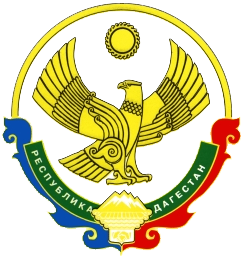 АДМИНИСТРАЦИЯ  МУНИЦИПАЛЬНОГООБРАЗОВАНИЯ  «БЕЖТИНСКИЙ УЧАСТОК»368410, Республика Дагестан, Цунтинский район, с. Бежтат. 55-23-01, 55-23-02, ф. 55-23-05, bezhta-mo@mail.ru,  admin@bezhta.ru	ПОСТАНОВЛЕНИЕ                  14 мая  2015 г.         с. Бежта              № 55-уОб итогах социально-экономического развитияМО «Бежтинский участок» за 2014 год и задачах на 2015 годВ целях обеспечения положительной динамики темпов экономического роста, повышение качества жизни населения, достижения прогнозируемых показателей социально-экономического развития МО «Бежтинский участок», глава Администрации МО «Бежтинский участок»П О С Т А Н О В Л Я Е Т:Принять к сведению информацию главы Администрации МО «Бежтинский участок» Нажмудинова Т.Р. «Об итогах социально-экономического развития МО «Бежтинский участок» за 2014 год и задачах на 2015 год».Администрации МО «Бежтинский участок» продолжить практику проведения мер по повышению ответственности кадров, совершенствованию структур администрации и его учреждений.Обеспечить безопасность и правопорядок на территории МО «Бежтинский участок».Продолжить мероприятия, направленные против актов насилия, терроризма и экстремизма. Принять все меры по строительству и функционированию МФЦ в МО «Бежтинский участок».Отделам экономики и финансов:- обеспечить выполнение мероприятий, предусмотренных «дорожной картой» по реализации приоритетного проекта развития Республики Дагестан в МО «Бежтинский участок» «Обеление» экономики» на 2015 год, утвержденной постановлением главы МО «Бежтинский участок» от 24 февраля 2015 г. № 5-с;-  одним из стержневых считать задачу по улучшению состояния экономики участка и повышения собственной доходной базы, эффективному использованию бюджетных средств; - обеспечить мониторинг достижения органами местного самоуправления прогнозных показателей (индикаторов) социально-экономического развития МО «Бежтинский участок» с представлением ежемесячно до 10-го числа второго месяца, следующего за отчетным периодом, информации в Минэкономразвития РД;- принять меры, совместно со структурными подразделениями МО «Бежтинский участок», к привлечению дополнительных инвестиций в МО «Бежтинский участок»;- в целях обеспечения занятости населения обеспечить поддержку малого предпринимательства, в том числе путем финансирования муниципальной целевой программы развития малого предпринимательства;- продолжить мероприятия по выявлению неформальной занятости во всех населенных пунктах МО «Бежтинский участок».Уполномоченному по сельскому хозяйству:-  наметить коренные меры по улучшению ситуации в отрасли АПК; - оказывать всемерную поддержку частному сектору сельского хозяйства, особенно в развитии животноводства;- принять меры по полной реализации в участке приоритетного проекта развития РД «Эффективный агропромышленный комплекс»;- способствовать развитию личного подсобного хозяйства;- в целях стимулирования сельхозтоваропроизводителей оказать им действенную помощь при составлении отчетов и получении дотаций на маточное поголовье;- способствовать увеличению квоты на улучшение жилищных условий молодых семей и специалистов, проживающих в сельской местности;- принять меры по максимальному насыщению рынка выходного дня МО «Бежтинский участок» продовольственными товарами местных товаропроизводителей;- в 2015 году, в рамках года садоводства, добиться посадки садов в СПК «Бежтинский».6.       Отделу образования: - усилить работу по улучшению морально-психологического климата в коллективах;-принять меры к качественному улучшению образовательного процесса в школах Бежтинского участка и повышению компьютерной грамотности учащихся;- обеспечить хорошие результаты при сдаче ЕГЭ и ГИА;- продолжить работу по ликвидации очередности в дошкольные образовательные учреждения;- обеспечить выполнение мероприятий, предусмотренных «дорожной картой» по реализации приоритетного проекта развития Республики Дагестан в МО «Бежтинский участок» «Человеческий капитал» подпроекта «Просвещение и духовное развитие» на 2015 год;- обеспечить активное участие школьников в мероприятиях посвященных 70-летию Победы Советского Союза в Великой Отечественной войне.7.    Отделу культуры:- поднять уровень постановки работы культурных учреждений участка в воспитании общества;- шире привлекать подрастающее поколение к сохранению и приумножению культурных традиций и адатов населения участка;- продолжить мероприятия направленные на патриотическое воспитание молодежи и прививать любовь к Отчизне;- обеспечить выполнение мероприятий, предусмотренных «дорожной картой» по реализации приоритетного проекта развития Республики Дагестан в МО «Бежтинский участок» «Человеческий капитал» подпроекта «Культура и культурная политика» на 2015 год.8.     Главному специалисту по развитию спорта и молодежной политики;- больше внимания уделять физической культуре и спорту, укреплению материально-технической базы в этой области; - шире проводить молодежную политику;- чаще проводить спортивно- массовые мероприятия;- пропагандировать здоровый образ жизни среди молодежи;- обеспечить выполнение мероприятий, предусмотренных «дорожной картой» по реализации приоритетного проекта развития Республики Дагестан в МО «Бежтинский участок» «Человеческий капитал» подпроектов «Молодежный Дагестан» и «Спортивный Дагестан» на 2015 год.9. Всем руководителям учреждений и организаций МО «Бежтинский участок», главам сельский поселений рекомендовать:- укрепить трудовую дисциплину;- повысить ответственность каждого за выполнение ими служебных обязанностей и за представляемую информацию;- в целях увеличения налоговой базы в течение 2015 года, обеспечить проведение полной инвентаризации земельных участков и объектов недвижимого имущества, находящиеся в их собственности;-  обеспечить исполнение запланированных заданий по налоговым доходам на 2015год и последующие годы;- принять меры по обеспечению выполнения прогнозных значений показателей социально-экономического развития сельских поселений;- обеспечить выполнение на территориях сельских поселений планов мероприятий по реализации приоритетных проектов развития РД;- обеспечить ведение  территориального и похозяйственного учета во всех сельских поселениях с использованием программно-технологического продукта «Дагпарус»;- повысить уровень качества обслуживания и оказания услуг населению;- усилить начатую работу по созданию чистоты и порядка в участке; - добываться благоустроенности улиц,  дорог, полей, рек и лесов, улучшения внешнего облика и архитектурного вида строений и сооружений участка;10.	Рекомендовать Бежтинскому ОП совместно с налоговой инспекцией продолжить работу по инвентаризации субъектов малого предпринимательства, занимающихся предпринимательской деятельностью без законной регистрации. 11.	Контроль за исполнением настоящего постановления возложить на заместителей главы Администрации МО «Бежтинский участок» по курируемым направлениям.         Глава АдминистрацииМО «Бежтинский участок»                                                 Т. Нажмудинов